Проект«Моя милая мама»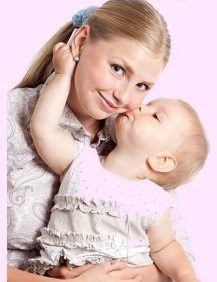 2015 г.Педагогический проект «Моя милая мама»Тип проекта:обучающий, творческий, краткосрочный.
Участники проекта: воспитатели, дети, родители.
                                                   
Актуальность проекта:По результатам бесед, опросов,  выяснилось, что дети не в достаточной степени имеют представление о роли мамы в их жизни, о ее занятиях дома и обязанностях на работе. У детей и родителей мало времени для общения.В ходе проекта планируется дать возможность детям и мамам пообщаться друг с другом не в домашней обстановке, а в детском саду, проявить взаимные чувства друг к другу.Цель: развитие эмоциональной сферы ребенка.Задачи:- Формирование целостного представления ребенка о маме как о разносторонней личности.- Знакомство со стихотворными и прозаическими произведениями художественной литературы по теме: «Мамочка – любимая»;- Обогащение словарного и лексического запаса детей; развитие памяти, эмоционально окрашенной речи.- Развитие творческих способностей детей через пение, танцы, творческую деятельность детей.Сроки реализации: 2 недели.Этапы реализации проекта1 этап - подготовительный- Подбор литературного материала.- Подбор информации для реализации проекта через ИКТ: песни, стихи, картинки.- Подготовка материала для продуктивной деятельности.- Подбор материалов для интегрированных занятий по темам: «Моя любимая мама», «Чем занимается моя мама», « Праздник День матери».2 этап - основной- беседы с детьми о маме, ее роли в жизни детей;- обсуждение с детьми информации о празднике: «День матери».- Чтение и обсуждение худ.литературы (нен. сказка «Кукушка», нан. сказка «Айога»). - Составление рассказа вместе с детьми: « Моя мама - любит, знает, умеет…».- Изготовление поделок «Платочек для мамы», аппликация «Узоры», аппликация «Подарок для мамы», пластилинография «Цветик-семицветик», коллективная работа «Букет для мамы».- подготовка к Дню Матери – выразительное чтение стихов, повторение песен.- репетиция танцев, песен к празднику;- чтение стихов о маме празднику.3 этап - заключительный26 ноября – праздничное развлечение, посвященное Дню Матери, в ходе которого мамы детей проявили себя как активные участники.Предполагаемый результат:У детей развивается познавательный интерес и любознательность, повышается активность, дети учатся проявлять свои положительные эмоции.Отношения детей и родителей становятся ближе, доверительнее.Дети учатся рассказывать о своей маме, выразительно читать стихи.Создается трогательная, душевная атмосфера совместной активной  деятельности детей и родителей в детском саду.ФОТООТЧЁТ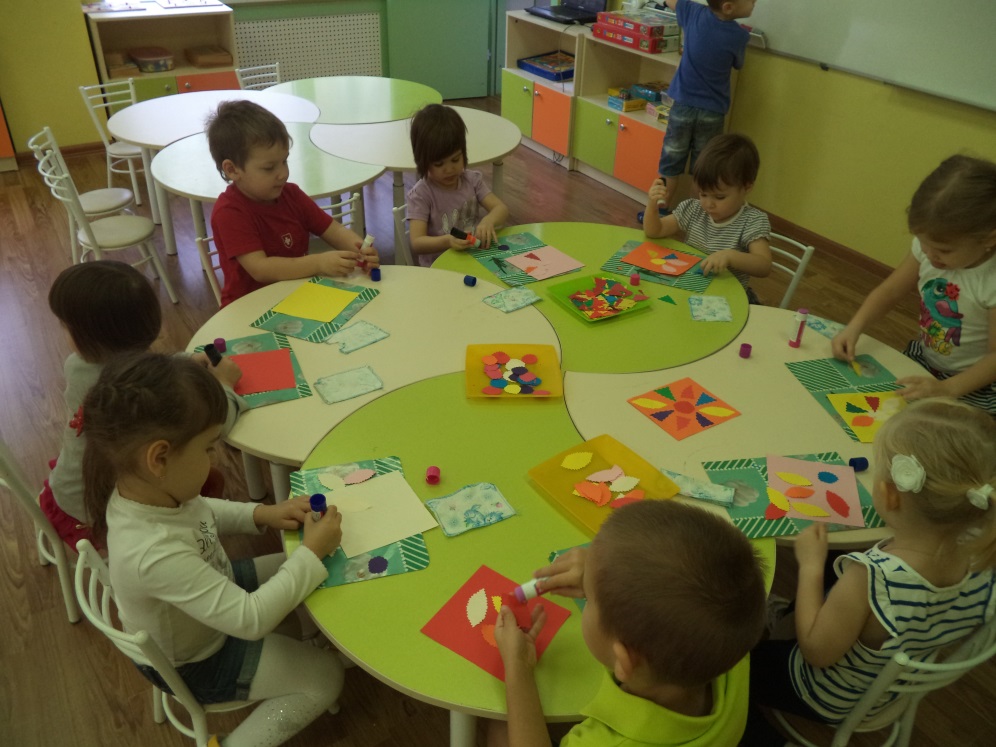 Аппликация «Узоры»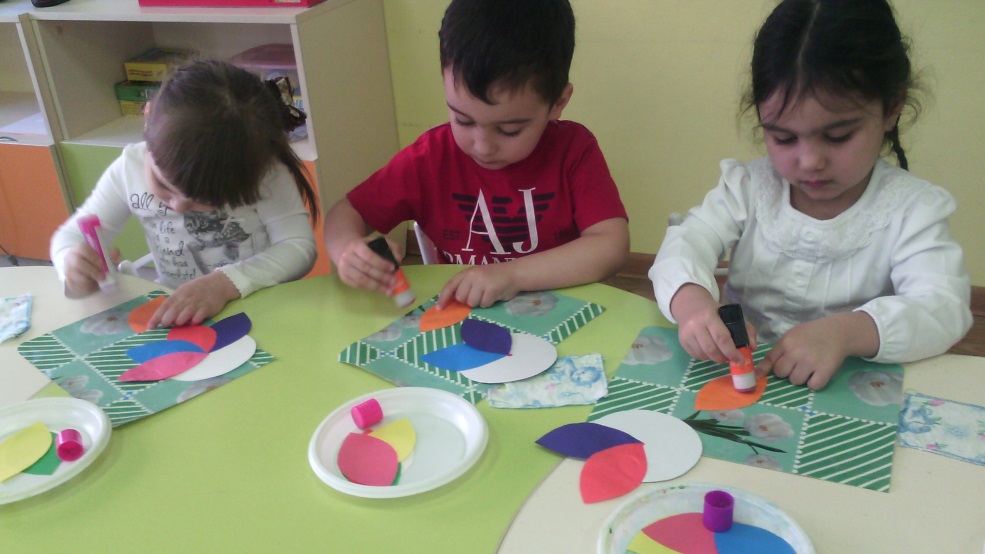 Аппликация «Подарок для мамы»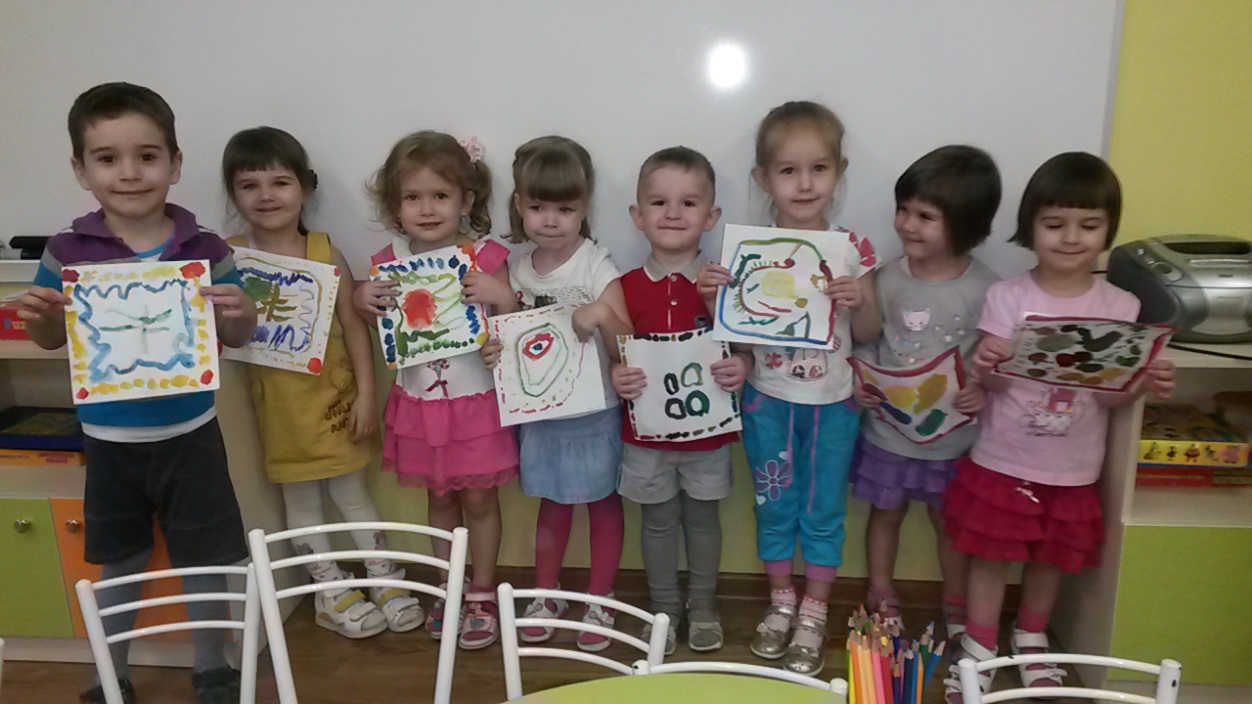 Рисование «Платочек для мамы»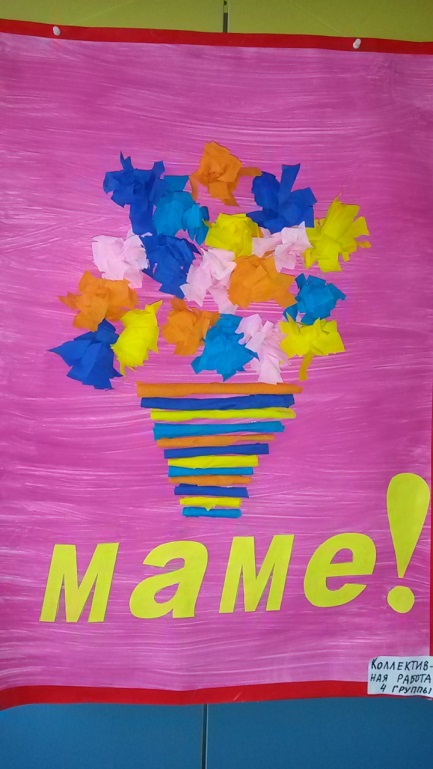 Коллективная работа «Букет для мамы»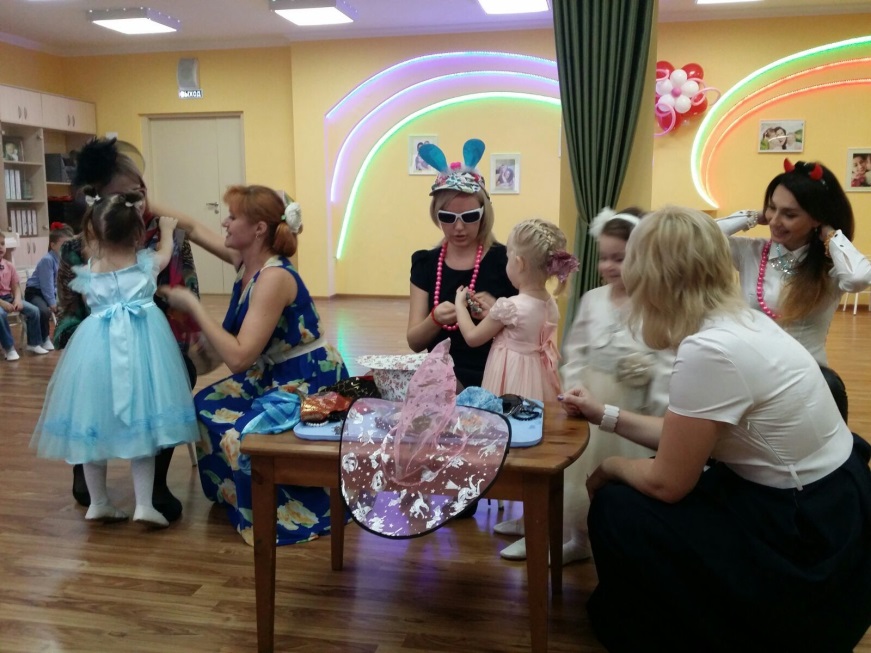 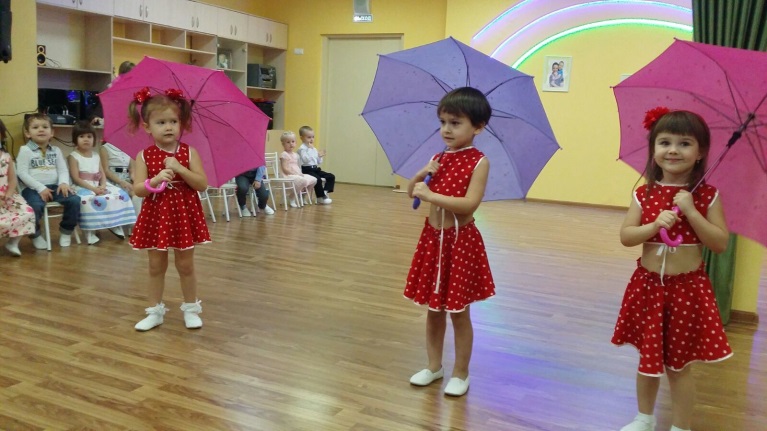 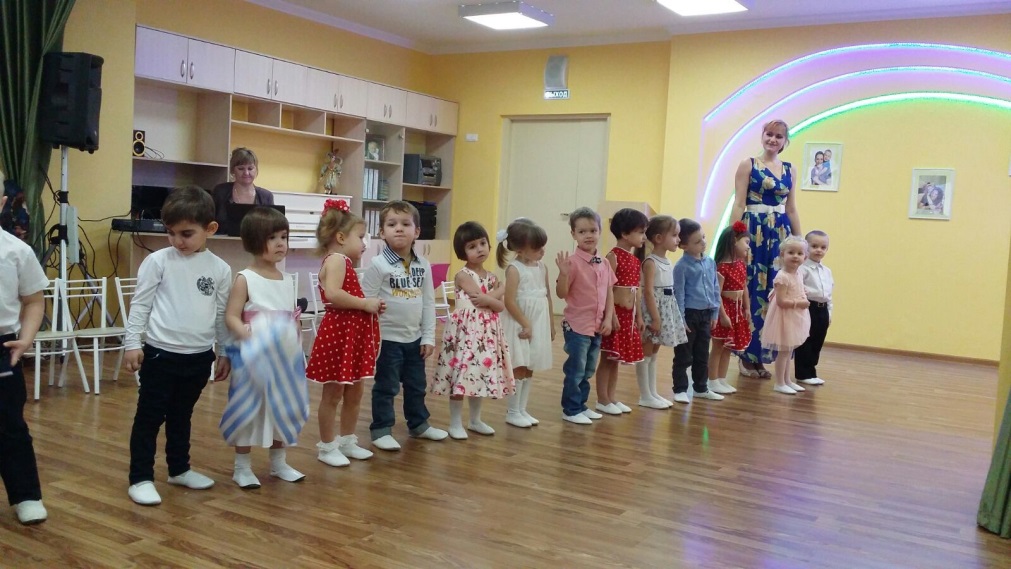 Праздник «День Матери»